Arbetsuppgift 2 ORGANSYSTEMDiskutera gemensamt, skriv ner era svar och redovisa. Spara anteckningarna.Beskriv vad cellerna behöver för att fungera och vad dem lämnar ifrån sig.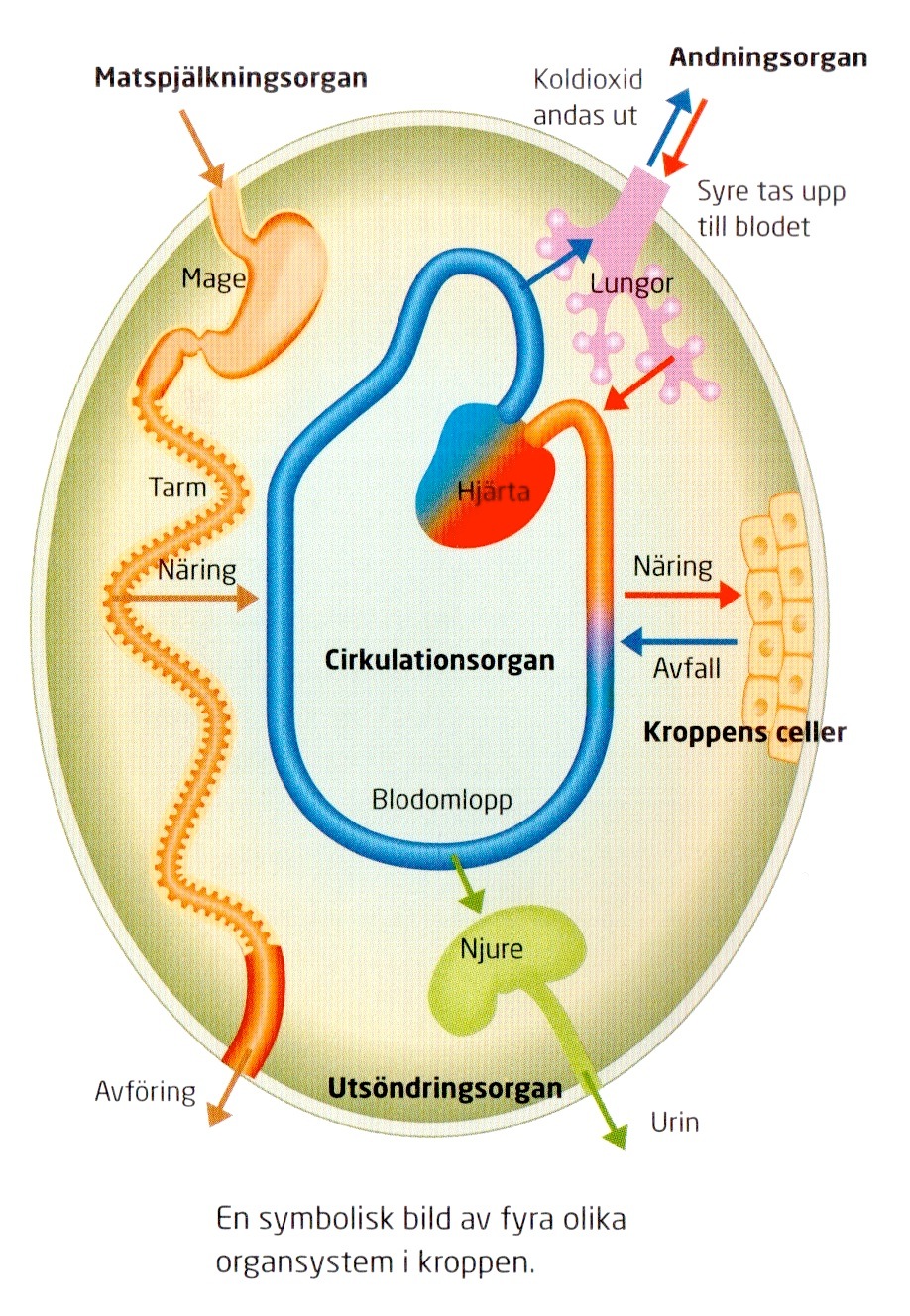 2. Vilka organsystem ser du i bilden? Vad har de olika organsystemen för uppgift?